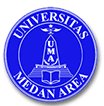 UNIVERSITAS MEDAN AREAFAKULTAS                : ISIPOLPROGRAM STUDI    : ADMINISTRASI PUBLIKUNIVERSITAS MEDAN AREAFAKULTAS                : ISIPOLPROGRAM STUDI    : ADMINISTRASI PUBLIKUNIVERSITAS MEDAN AREAFAKULTAS                : ISIPOLPROGRAM STUDI    : ADMINISTRASI PUBLIKUNIVERSITAS MEDAN AREAFAKULTAS                : ISIPOLPROGRAM STUDI    : ADMINISTRASI PUBLIKUNIVERSITAS MEDAN AREAFAKULTAS                : ISIPOLPROGRAM STUDI    : ADMINISTRASI PUBLIKSILABUSSILABUSSILABUSSILABUSSILABUSSILABUSMATA KULIAHMATA KULIAHKODEBEBAN STUDI (SKS)SEMESTERTGL PENYUSUNANMANAJEMEN SUMBERDAYA MANUSIAMANAJEMEN SUMBERDAYA MANUSIAIAP 520083III ( GANJIL)03  SEPTEMBER 2018DOSEN PENGAMPU : DRA. ROSMALA DEWI, M.PDDOSEN PENGAMPU : DRA. ROSMALA DEWI, M.PDDOSEN PENGAMPU : DRA. ROSMALA DEWI, M.PDDOSEN PENGAMPU : DRA. ROSMALA DEWI, M.PDDOSEN PENGAMPU : DRA. ROSMALA DEWI, M.PDDOSEN PENGAMPU : DRA. ROSMALA DEWI, M.PDDESKRIPSI  MATAKULIAHMata kuliah Manajemen sumberdaya manusia menjelaskan tentang konsep dasar dan fungsi-fungsi manajemen SDM, prinsip-prinsip dasar  manajemen  SDM dalam dunia kerja, perencanaan dan pengembangan SDM, dan evaluasi manajemen SDM dalam dunia kerja.CAPAIAN PEMBELAJARAN LULUSAN (CPL) PRODI1. Menunjukkan sikap bertanggungjawab atas pekerjaan mandiri ( S10)2. Mampu menerapkan pemikiriran logis, kritis, sistematis, dan inovatif dalam konteks pengembangan atau implementasi ilmu   pengetahuan dan teknologi yang memperhatikan dan menerapkan nilai humaniora yang sesuai dengan bidang keahliannya ( KU1)3 Mampu mengidentifikasi masalah, merancang dan melakukan  penelitian dibidang manajemen SDM.    (KU4)4. Mampu menganalisis berbagai masalah-masalah SDM (KK8)5. Mampu mencermati berbagai isu dan dimensi kebijakan tentang SDM ( PP3)CAPAIAN PEMBELAJARAN MATAKULIAH (CPMK)1. Mahasiswa mampu menjelaskan konsep dasar dan fungsi-fungsi manajemen SDM.2.Mahasiswa dapat memahami dan mengaplikasikan prinsip-prinsip dasar manajemen sumberdaya manusia dalam dunia kerja.3.Mampu merencanakan pengembangan SDM. 4.Mampu mengevaluasi Manajemen SDM dalam dunia kerja.5.Mampu menjelaskan, mengelaborasi sehingga menghasilkan ide atau gagasan dalam manajemen SDMPOKOK BAHASANPOKOK BAHASANPOKOK BAHASANPertemuan ke /TanggalMateriDaftar PustakaI & II6 & 13 Sept. 2018Kontrak KuliahPendahuluanPengertian Manajemen SDMPerkembangan pemikiran MSDM dan tantangan MSDMLijan Poltak Sinambela, 2016, Manajemen Sumberdaya manusia, membangun tim kerja yang solid untuk meningkatkan kinerja, Bumi Aksara Jakarta.Rosmala Dewi , Indra Muda, 2017, Manajemen Sumberdaya Manusia, Media Persada, Medan.III & IV20 & 27 Sept. 2018Analisis jabatan :Manfaat dan fungsi analisis jabatan.Deskripsi  pekerjaan.Spesifikasi jabatan.Perancangan pekerjaan.1.Lijan Poltak Sinambela, 2016, Manajemen Sumberdaya manusia, membangun tim kerja yang solid untuk meningkatkan kinerja, Bumi Aksara Jakarta.2.Rosmala Dewi , Indra Muda, 2017, Manajemen Sumberdaya Manusia, Media Persada, Medan.V & VI 4 & 11 okt. 2018Perencanaan SDM :Pengertian dan tujuan perencanaan SDM.Masalah dalam perencanaan SDMLangkah-langkah perencanaan SDM1.    Lijan Poltak Sinambela, 2016, Manajemen Sumberdaya manusia, membangun tim kerja yang solid untuk meningkatkan kinerja, Bumi Aksara Jakarta.2.  M.T.Efendi Harainja, 2002, Manajemen Sumberdaya manusia, Grasisndo, Jakarta.3.  R.I. Mathis & JH. Jackson, 2002, Manajemen Sumberdaya manusia, buku 1 & 2, Salemba Empat, Jakarta. Rosmala Dewi , Indra Muda, 2017, Manajemen Sumberdaya Manusia, Media Persada, Medan.VII   18 Okt. 2018Rekrutmen :Pengertian rekrutmen.Alasan-alasan dasar perekrutan.Hambatan-hambatan perekrutan.1.    Lijan Poltak Sinambela, 2016, Manajemen Sumberdaya manusia, membangun tim kerja yang solid untuk meningkatkan kinerja, Bumi Aksara Jakarta.2.  M.T.Efendi Harainja, 2002, Manajemen Sumberdaya manusia, Grasisndo, Jakarta.3.  R.I. Mathis & JH. Jackson, 2002, Manajemen Sumberdaya manusia, buku 1 & 2, Salemba Empat, Jakarta. 4.Rosmala Dewi , Indra Muda, 2017, Manajemen Sumberdaya Manusia, Media Persada, Medan         VIII25 Okt. 2018Evaluasi Tengah Semester      IX & X1 & 8 Nov. 2018Seleksi :Pengertian, fungsi  dan syarat-syarat seleksi.Proses seleksi	Langkah-langkah proses seleksi.1.    Lijan Poltak Sinambela, 2016, Manajemen Sumberdaya manusia, membangun tim kerja yang solid untuk meningkatkan kinerja, Bumi Aksara Jakarta.2.  M.T.Efendi Harainja, 2002, Manajemen Sumberdaya manusia, Grasisndo, Jakarta.3.	3.  R.I. Mathis & JH. Jackson, 2002, Manajemen Sumberdaya manusia, buku 1 & 2, Salemba Empat, Jakarta. 4.	Rosmala Dewi , Indra Muda, 2017, Manajemen Sumberdaya Manusia, Media Persada, MedanXI & XII15 & 22 Nov. 2018Pengertian pelatihan  dan pengembangan SDM .Tujuan pelatihan dan pengembangan SDM.Langkah-langkah pelaksanaan pelatihan dan pengembanganTeknik pelatihan.Evaluasi pelatihan dan pengembangan. Pengertian penilaian kinerja,Manfaat penilaian kinerja.Elemen dan proses penilaian kinerja.Hambatan dan penilaian kinerja.Metode penilaian kinerja1. Lijan Poltak Sinambela, 2016, Manajemen Sumberdaya manusia, membangun tim kerja yang solid untuk meningkatkan kinerja, Bumi Aksara Jakarta.2. M.T.Efendi Harainja, 2002, Manajemen Sumberdaya manusia, Grasisndo, Jakarta.3. R.I. Mathis & JH. Jackson, 2002, Manajemen Sumberdaya manusia, buku 1 & 2, Salemba Empat, Jakarta. 4. Rosmala Dewi , Indra Muda, 2017, Manajemen Sumberdaya Manusia, Media Persada, MedanXIII  29 Nov. 2018Pengertian konpensasi.Tujuan konpensasi.Langkah-langkah dalam penentuan konpensasi.Tantangan dalam penentuan konpensasi.1. Lijan Poltak Sinambela, 2016, Manajemen Sumberdaya manusia, membangun tim kerja yang solid untuk meningkatkan kinerja, Bumi Aksara Jakarta.2. M.T.Efendi Harainja, 2002, Manajemen Sumberdaya manusia, Grasisndo, Jakarta.3. R.I. Mathis & JH. Jackson, 2002, Manajemen Sumberdaya manusia, buku 1 & 2, Salemba Empat, Jakarta. 4. Rosmala Dewi , Indra Muda, 2017, Manajemen Sumberdaya Manusia, Media Persada, MedanXIV & XV6 & 13 Des. 2018Faktor-faktor penyebab terjadinya PHK.Jenis-jenis PHKProsedur tata cara PHK.1. Lijan Poltak Sinambela, 2016, Manajemen Sumberdaya manusia, membangun tim kerja yang solid untuk meningkatkan kinerja, Bumi Aksara Jakarta.2. M.T.Efendi Harainja, 2002, Manajemen Sumberdaya manusia, Grasisndo, Jakarta.3.R.T. Syafri Mangkupradja, 2004, Manajemen Sumberdaya Manusia strategik, Ghalia Indonesia, Jakarta.	4. Faustino Cardoso Gomes, 2002 Human resources Management, 2003, Penerbit Andi, Yokyakarta.5. R.I. Mathis & JH. Jackson, 2002, Manajemen Sumberdaya manusia, buku 1 & 2, Salemba Empat, Jakarta. 6. Rosmala Dewi , Indra Muda, 2017, Manajemen Sumberdaya Manusia, Media Persada, Medan.XVI20 Des. 2018Evaluasi Akhir Semester